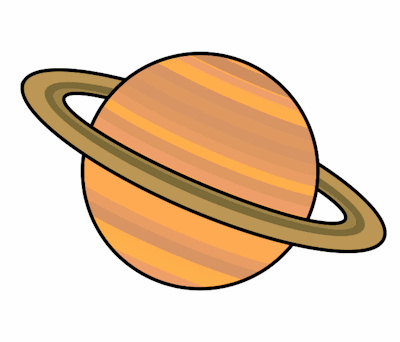 Planet Spellings Week beginning 1st Februarywhether,weather,scene,seen,plain,plane,week, weak,male,mail,hear, here